e-mail: AA5291@mail.kl.edu.tw 藝術教學首頁:  http://jweb.kl.edu.tw/37 主題週次單元學生自備材料與用具備註認識藝術與色彩1藝術是什麼？鉛筆認識藝術與色彩23有趣的色彩變化水彩三原色水彩筆：大、中、小筆洗（裝水容器）調色盤乾抹布生活印象456初階彩畫創作水彩用具粉蠟筆精彩人生7拼貼藝術介紹八開卡紙剪刀膠水舊雜誌、廣告紙、舊報紙彩頁精彩人生8910立體—陶捏塑多媒材創作八開卡紙剪刀膠水舊雜誌、廣告紙、舊報紙彩頁光的變化11121415當代藝術家介紹基礎素描粉彩紙4B素描筆八開圖畫紙熱鬧的慶典16水墨藝術家-江兆申素描本熱鬧的慶典171819水墨創作--廟會毛筆（大楷、小楷）墨汁墊布或舊報紙鉛筆梅花盤（調色盤）2020期末評鑑期末評鑑期末評鑑水彩用具:水彩、筆洗、調色盤、水彩筆(大-18號 中-10號 小-6號)黏貼用具:膠水、白膠、保利龍膠、膠帶、雙面膠注意事項：共同購買：素描本一本、4B素描筆、水彩紙、圖畫紙、素描紙及共用水彩三原色一組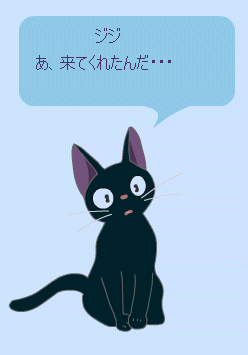 每次上課請帶素描簿、鉛筆。請記得攜帶各單元上課所需之物品。沒帶（或缺帶）上課用具扣學期成績，每次都有帶期末加總成績三分。水彩用具:水彩、筆洗、調色盤、水彩筆(大-18號 中-10號 小-6號)黏貼用具:膠水、白膠、保利龍膠、膠帶、雙面膠注意事項：共同購買：素描本一本、4B素描筆、水彩紙、圖畫紙、素描紙及共用水彩三原色一組每次上課請帶素描簿、鉛筆。請記得攜帶各單元上課所需之物品。沒帶（或缺帶）上課用具扣學期成績，每次都有帶期末加總成績三分。水彩用具:水彩、筆洗、調色盤、水彩筆(大-18號 中-10號 小-6號)黏貼用具:膠水、白膠、保利龍膠、膠帶、雙面膠注意事項：共同購買：素描本一本、4B素描筆、水彩紙、圖畫紙、素描紙及共用水彩三原色一組每次上課請帶素描簿、鉛筆。請記得攜帶各單元上課所需之物品。沒帶（或缺帶）上課用具扣學期成績，每次都有帶期末加總成績三分。水彩用具:水彩、筆洗、調色盤、水彩筆(大-18號 中-10號 小-6號)黏貼用具:膠水、白膠、保利龍膠、膠帶、雙面膠注意事項：共同購買：素描本一本、4B素描筆、水彩紙、圖畫紙、素描紙及共用水彩三原色一組每次上課請帶素描簿、鉛筆。請記得攜帶各單元上課所需之物品。沒帶（或缺帶）上課用具扣學期成績，每次都有帶期末加總成績三分。水彩用具:水彩、筆洗、調色盤、水彩筆(大-18號 中-10號 小-6號)黏貼用具:膠水、白膠、保利龍膠、膠帶、雙面膠注意事項：共同購買：素描本一本、4B素描筆、水彩紙、圖畫紙、素描紙及共用水彩三原色一組每次上課請帶素描簿、鉛筆。請記得攜帶各單元上課所需之物品。沒帶（或缺帶）上課用具扣學期成績，每次都有帶期末加總成績三分。